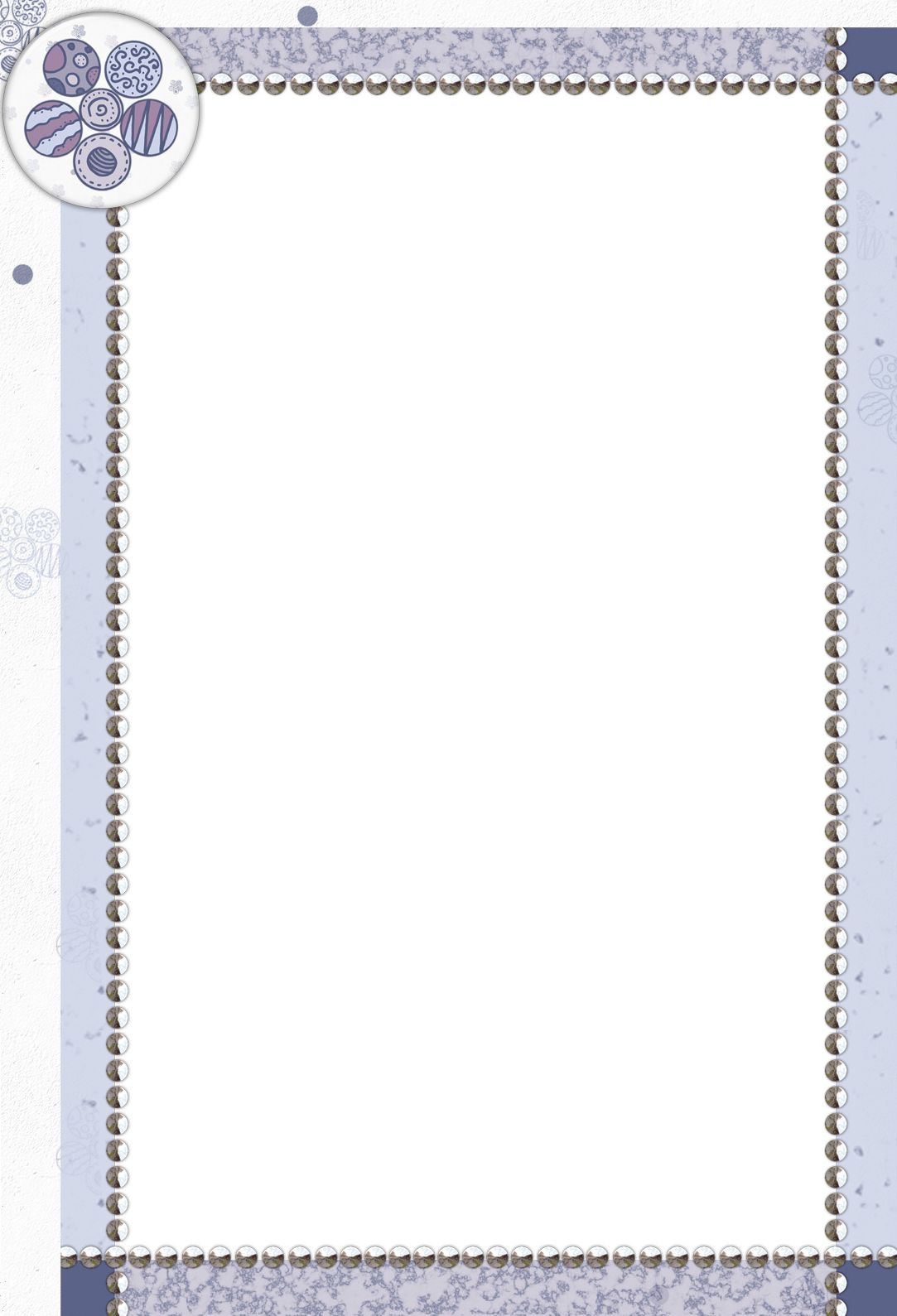 10 наиболее частых ошибок родителей,приводящих к демонстративному неповиновению(с разъяснениями)Слишком подробные объяснения, урезонивания и долгие переговоры. Многие современные родители считают, что самый лучший метод воспитания – это разговоры, умные, терпеливые, долгие разговоры. Конечно, прекрасно, когда вы разговариваете с детьми, когда вы их учите и что-то им объясняете, но когда вы исправляете поведение ребенка, не надо лишних разговоров. Если ваши слова не действуют на ребенка, переходите к действиям.Слишком частые извинения. Когда родители развивают привычку извиняться за то, что они принимают решения в доме, детям начинает казаться, что если тебе что-то не разрешают, это ужасно и невыносимо. Когда родители извиняются, в их голосе звучит нерешительность и неуверенность в своей власти. Имейте в виду: если вы поможете детям привыкнуть к мысли о том, что не все в жизни складывается так, как им хочется, вы окажете им неоценимую услугу. Это не значит, что вообще не надо извиняться перед детьми. Когда приходится отказать ребенку в чем-то, что имеет для него огромное значение, конечно, проявите понимание, скажите, что вам жаль, что так получилось.Стремление добиться одобрения ребенка. Перестаньте прибавлять в конце ваших просьб «Хорошо?» Когда вы даете ребенку указание, это не означает, что ему можно подумать и решить, будет он это делать или нет. Это инструкции, которые надо выполнять.Перекладывание ответственности за свои решения на внешние авторитеты. Когда родители ссылаются на других людей («зубной врач сказал, что слишком сладкое – вредно», «если ты не пристегнешь ремень безопасности, полицейский может оштрафовать маму»), чтобы добиться послушания ребенка, они подрывают свой авторитет. Дети приходят к следующему выводу: можно делать, что хочешь, главное – чтобы тебя не поймали. Дайте детям четко понять, что это ваши правила: «В моей машине все пристегивают ремень безопасности».Слишком частые разговоры о том, что чувствуют и что нужно родителям. «Глазам своим не верю! Я покупаю тебе такую красивую одежду, а ты бросаешь ее на пол! Как, по-твоему, я себя чувствую, когда вижу это? Как будто ты плюнула мне в лицо!» Подобные жалобы дают ребенку эмоциональную власть над родителями. Со временем он начнет считать вас слабаком и нытиком и потеряет уважение к вам.Манипулирование, сопровождаемое подкупом и угрозами. Подкуп и угрозы усиливают враждебность между родителями и детьми; постоянное манипулирование вызывает в детях обиду и злость и наносит огромный вред отношениям с родителями. Надо отличать угрозы и подкуп от логических последствий и стимулов. Отличие находится в формулировке. Подкуп и угроза формулируются с помощью «если… то…». Подкуп: «Если ты будешь хорошей девочкой, когда мы пойдем в магазин сегодня утром, то мы остановимся в кафе и я куплю тебе мороженное». Стимул: «Давай постараемся побыстрее сделать наши дела и купить все, что нам нужно, а потом зайдем в кафе и поедим мороженного!».Бесконечные повторения одной и той же просьбы. «Сколько раз тебе говорить?!» - часто спрашивают родители. Родителям надо спросить себя: «Сколько раз я собираюсь повторять одно и то же?» Если вы пользуетесь «лестницей» (прием воспитательного воздействия Б. Гросхэнс), вы знаете ответ на этот вопрос – два раза. Потом вы переходите от слов к действию.Перекладывание вины на ребенка и неуместные вопросы. «Да что с тобой такое? Почему ты так ужасно себя ведешь?» - это уже обвинения и нападки. Маленькие дети не способны к самоанализу; они понятия не имеют, почему они поступили так, а не иначе. «Что мне надо сделать, чтобы ты меня послушался?» - подобные вопросы говорят ребенку, что вы в семье не лидер и вам приходится обращаться к нему за инструкциями.Грубое и пренебрежительное отношение. Дети, с которыми обращаются грубо и пренебрежительно, слушаются родителей с большей готовностью, чем дети, которым угождают; однако со временем у них накапливается враждебность, злость и обида, которые служат топливом для сопротивления и демонстративного неповиновения.Излишняя суровость и телесные наказания. Суровость и телесные наказания – крайние проявления грубости. Когда с детьми обращаются грубо, это ранит и злит их, и они уходят все дальше и дальше от пути самоконтроля, уважения и сотрудничества и вступают на путь неповиновения и сопротивления. Дети агрессивных родителей решают, что агрессия – это способ добиться власти. Когда на детей кричат, толкают их, дергают и бьют, они усвоят данные модели поведения и применят их в общении с другими детьми и, в будущем, с супругами и собственными детьми.Б. Гросхэнс, Дж. Бертон - Когда дети садятся на шею.Наведите в доме порядок!